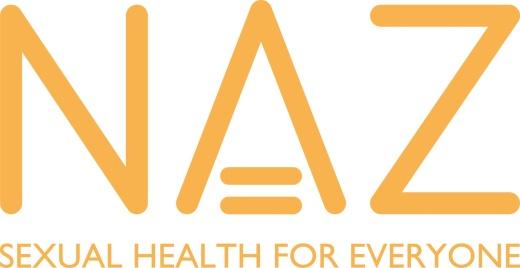 Sexual Health Outreach VolunteerRole DescriptionVolunteer Title 	Sexual Health Outreach Volunteer Expenses: 		Lunch and travel expenses coveredBased: 	Hammersmith with travel to other  boroughsReports to: 	Sexual Health Coordinator The Organisation:NAZ is the sexual health charity dedicated to delivering culturally-specific sexual health services to those historically left behind. We are one of the longest-established charities to focus predominantly on sexual health improvement and HIV support services for BAME communities. We do this because there’s a big gap in the sexual health outcomes of Black Asian Minority Ethnic (BAME) communities compared to the general population. Through our outreach, programmes, services, and events, we reach around 10,000 people each year. We work across four key areas:HIV care and support services, including advocacy and counselling, for people living with affected by HIVSexual health promotion, including targeted support for BAME LGBTQ communities, faith communities and those at risk of acquiring HIV, STIs and experiencing poor sexual healthClinical services, such as HIV testing and screeningResearch, evaluation and policy developmentRequired commitment: NAZ expect a minimum monthly commitment of 7 hours for a minimum of six (6) months once trained. Once a session is scheduled and agreed to, attendance is mandatory. Unexcused absences without prior notice of 3 times will be grounds for dismissal as a volunteer.Volunteer SpecificationThe selection panel will assess candidates against these criteria; please address each point in the person spec in your application form.  Please note that this post will be subject to an enhanced DBS and barred lists checkRequirementsEssential DesirableEDUCATION/QUALIFIACTION/EXPERIENCENo formal qualifications are requiredGood knowledge of EnglishKnowledge of one or more other languages of the BAME community (Spanish, Portuguese, French, Hindi, Punjabi, Gujarati, Pidgin-English, Mandarin, Arabic etc.)EssentialDesirableKNOWLEDGE No formal knowledge of  HIV  is required a broad knowledge on sexual health and the BAME community is DesirableExperience of working as part of a team or group Knowledge of current issues relating to HIV and the BAME community in DesirableDesirableDesirableSKILLS AND ABILITIESGood communication skills including being able to talk to people face to face by themselves or in a groupAbility to keep clear records of information/reportsBe good at listening to people and able to get on with different kinds of peopleUnderstand , respect and maintain confidentiality Understand and work within appropriate boundaries Be respectful and value people regardless of backgroundBe able to learn from your own experiencesBe able to identify risks and follow procedures EssentialEssentialEssentialEssentialEssentialEssentialEssentialEssential